Załącznik nr 1………………………………………….						……………………………………………Pieczęć firmowa Wnioskodawcy						             miejscowość i dataOŚWIADCZENIE WNIOSKODAWCY Oświadczam w imieniu swoim lub podmiotu, który reprezentuję, co następuje:Na dzień składania wniosku posiadam/nie posiadam* zaległości z zapłatą należnych składek na ubezpieczenia społeczne i zdrowotne, Fundusz Pracy, Fundusz Gwarantowanych Świadczeń Pracowniczych oraz Fundusz Emerytur Pomostowych. Na dzień składania wniosku posiadam/nie posiadam* zaległości w płatnościach wobec URZĘDU SKARBOWEGO oraz innych danin publicznych. Na dzień składania wniosku zalegam/nie zalegam* z wypłacaniem w terminie wynagrodzeń pracownikom. Otrzymałem/nie otrzymałem* pomoc/y de minimis oraz pomocy de minimis w rolnictwie lub rybołówstwie w wysokości …………………………………… zł w roku, w którym ubiegam się             o pomoc oraz w ciągu 2 poprzedzających go lat obrotowych.Spełniam/nie spełniam* warunki rozporządzenia Komisji (UE) nr 1407/2013 z dnia 18.12.2013 r. w sprawie stosowania art. 107 i 108 Traktatu o funkcjonowaniu Unii Europejskiej do pomocy de minimis (Dz. Urz. UE L 352 z 24.12.2013 r. str. 1), ponieważ w ciągu ostatnich trzech lat podatkowych nie korzystałem ze środków pomocy przyznawanej podmiotom gospodarczym przekraczających kwotę 200 tys. €. oraz rozporządzenia Komisji (UE) nr 1408/2013 z dnia 18.12.2013 r. w sprawie stosowania art. 107 i 108 Traktatu o funkcjonowaniu Unii do pomocy de minimis w sektorze rolnym (Dz. Urz. UE L 352 z 24.12.2013r. str. 9), ponieważ w ciągu ostatnich trzech lat podatkowych nie korzystałem ze środków pomocy przekraczających kwotę 15 tys. €. lub we właściwych przepisach prawa Unii Europejskiej dotyczących pomocy de minimis w sektorze rybołówstwa i akwakultury, ponieważ w ciągu ostatnich trzech lat podatkowych nie korzystałem ze środków pomocy przekraczających kwotę 30 tys. €.Spełniam/nie spełniam* warunki/ów  ujęte/ych w definicji „jednego przedsiębiorstwa” zawarte 
w artykule 2 ust. 2 rozporządzenia Komisji (UE) nr 1407/2013 r. z dnia 18.12.2013 r. w sprawie stosowania art. 107 i 108 Traktatu o funkcjonowaniu Unii Europejskiej do pomocy de minimis (Dz. Urz. UE L 352 z 24.12.2013 r.).Jestem/nie jestem* mikroprzedsiębiorcą w rozumieniu art.2 załącznika I do Rozporządzenia Komisji (UE) Nr 651/2014 z dnia 17.06.2014 r.Zobowiązuję się do złożenia stosownego oświadczenia o uzyskanej pomocy publicznej oraz pomocy de minimis oraz pomocy de minimis w rolnictwie lub rybołówstwie w dniu podpisania umowy, jeżeli w okresie od dnia złożenia wniosku do dnia podpisania umowy z PUP Wejherowo otrzymam pomoc publiczną lub pomoc de minimis.Jednocześnie oświadczam, że zapoznałem/am się z rozporządzeniem Ministra Pracy i Polityki Społecznej z dnia 14 maja 2014 r. w sprawie przyznawania środków z Krajowego Funduszu Szkoleniowego (tekst jedn. Dz. U. z 2018 r., poz. 117.), ustawą z dnia 20 kwietnia 2004 r. o promocji zatrudnienia i instytucjach rynku pracy (tekst jedn. Dz. U. z 2018 r., poz.1265 z późn. zm.) oraz akceptuję postanowienia Regulaminu przyznawania środków na dofinansowanie kształcenia ustawicznego z Krajowego Funduszu szkoleniowego obowiązującego w Powiatowym Urzędzie Pracy  w Wejherowie.Uprzedzony/a  o odpowiedzialności karnej z art. 233 § 1 kodeksu karnego prawdziwość powyższych danych potwierdzam własnoręcznym podpisem ................................................	     		                              .............................................................................          (miejscowość, data)                                                                                                (podpis i pieczątka Wnioskodawcy 
                                                                                                                                      lub osób uprawnionych do reprezentacji)Wyrażam/y zgodę na zbieranie, przetwarzanie, udostępnianie i archiwizowanie danych osobowych dotyczących mojej osoby/podmiotu przez Powiatowy Urząd Pracy w Wejherowie dla celów związanych z rozpatrywaniem wniosku oraz realizacją umowy, o których mowa w ustawie z dnia 20 kwietnia 2004r. o promocji zatrudnienia i instytucjach rynku pracy, zgodnie z ustawą z dnia 29 sierpnia 1997r. o ochronie danych osobowych (Dz.U. z 2014r., poz. 1182 ze zm.).................................................	     		                              .............................................................................          (miejscowość, data)                                                                                                (podpis i pieczątka Wnioskodawcy 
                                                                                                                                lub osób uprawnionych do reprezentacji)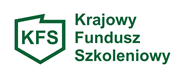 * Niepotrzebne skreślić 